金美國小108學年度家庭教育七大議題活動佐證照片金美國小108學年度家庭教育七大議題活動佐證照片一、活動名稱：「30招，教出高EQ孩子」好書分享      活動主題：親職教育講座    辦理時間：108年10月29日(二) 18:30-20:30一、活動名稱：「30招，教出高EQ孩子」好書分享      活動主題：親職教育講座    辦理時間：108年10月29日(二) 18:30-20:30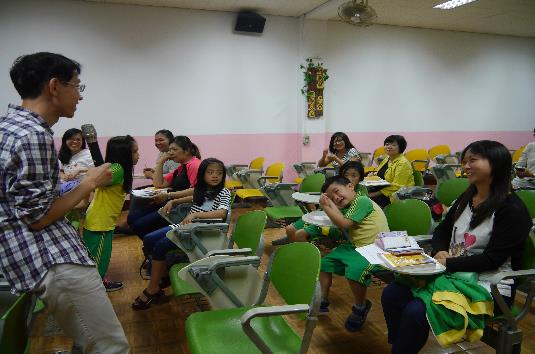 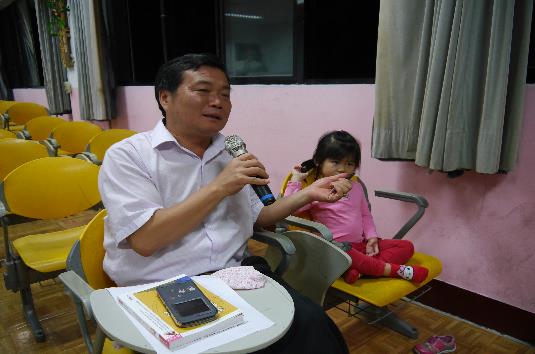 親職教育講座－好書分享談論平日教養上的困難與解決方式二、活動名稱：幸福好時光   活動主題：親職教育講座    辦理時間：108年11月16日(六) 13:30-15:30二、活動名稱：幸福好時光   活動主題：親職教育講座    辦理時間：108年11月16日(六) 13:30-15:30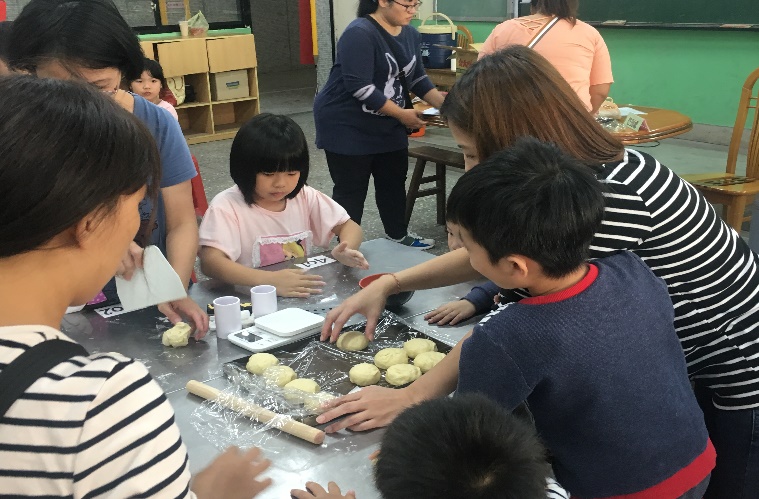 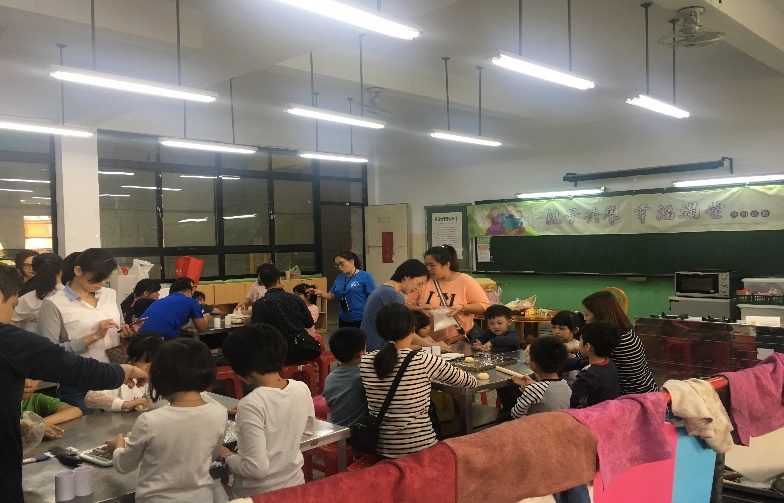 親子做三明治三明治製作情形三、活動名稱：青春啟航      活動主題：性別教育課程    辦理時間：108年11月19日(二) 14:00-15:50三、活動名稱：青春啟航      活動主題：性別教育課程    辦理時間：108年11月19日(二) 14:00-15:50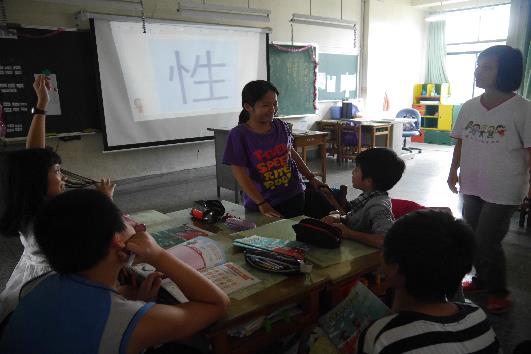 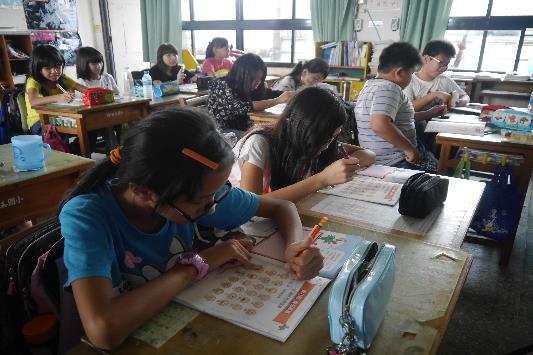 性別教育課程－認識青春期了解男女有別，體認互相尊重之重要性